Sdružení hasičů Čech, Moravy a SlezskaOkrsek xxxOkresní sdružení hasičů XXX Krajské sdružení hasičů XXX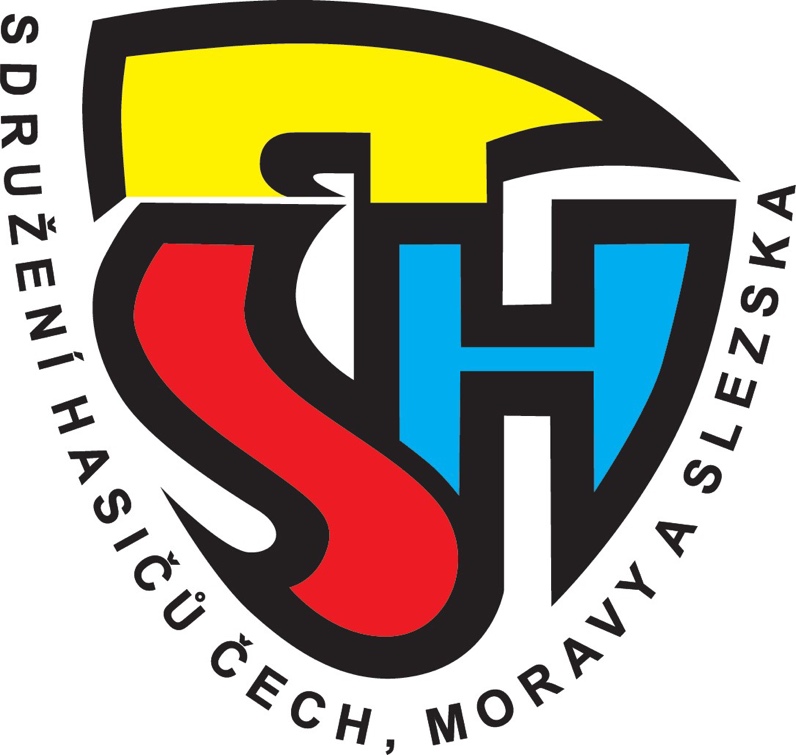 PROPOZICEPOSTUPOVÝCH KOL DRUŽSTEV MUŽŮ A ŽEN SDH V POŽÁRNÍM SPORTU 2024OKRSKOVÉHO/OKRESNÍHO/KRAJSKÉHO KOLA, MISTROVSTVÍ ČR družstev Sborů dobrovolných hasičů SH ČMS v požárním sportu2024Pořadatelem okrskového/okresního/krajského kola, Mistrovství ČR v požárním sportu je SH ČMS – Okrsek xxx/Okresní sdružení hasičů xxx/Krajské sdružení hasičů xxx/ SH ČMS. Soutěž se uskuteční v terménu xxx v xxx, technické podmínky soutěže (dráhy, překážky atd.) zajistí xxxxx. ÚčastÚčast členů SH ČMS v postupové soutěži v požárním sportu stanoví Metodický pokyn SH ČMS k zabezpečení soutěží v požárním sportu (příloha č.1).okrsková soutěž - soutěžní družstva mužů a žen okrsku xxx na základě dodané přihlášky (https://prihlasky.dh.cz/)  okresní soutěž – družstva mužů a žen SH ČMS, vítězové okrskových postupových soutěží na území OSH xxxx na základě dodané přihlášky (https://prihlasky.dh.cz/)  okresní soutěž - soutěžní družstva mužů a žen SH ČMS okresu xxx na základě dodané přihlášky (https://prihlasky.dh.cz/)  krajská soutěž - družstva mužů a žen SH ČMS, postupující z okresních kol soutěží v požárním sportu na území KSH xxxx na základě dodané přihlášky (https://prihlasky.dh.cz/)  Účast na krajském kole, je podmíněna účastí na příslušném okresním kole v požárním sportuMistrovství ČR - družstva mužů a žen SH ČMS, postupující z krajských kol soutěží v požárním sportu na území ČR xxxx na základě dodané přihlášky (https://prihlasky.dh.cz/)  Účast na MČR družstev, je podmíněna účastí na příslušném krajském kole v požárním sportuPostupový klič k jednotlivým kolům v požárním sportu stanoví pořadatel soutěžeMistrovství ČR – jednotlivci muži a ženy v běhu na 100m s překážkami (případně v disciplíně výstupu na věž), postupující na základě platného postupového klíče zveřejněného v propozicích soutěžePřihlašování do všech kol postupové soutěže v PS je možné výhradně elektronickou přihláškou: elektronicky formulář – vložit odkazOrganizační štábVšeobecná ustanoveníSoutěžní družstva:soutěžní družstvo sestává z max. 10 závodníkůPodání přihlášekPřihlašovatelé soutěžních družstev doručí řádně vyplněné přihlášky (https://prihlasky.dh.cz/)  emailem na adresu xxx nejpozději do xxx OSH/KSH/SH ČMS a dále pak při prezenci na dané soutěži opatřené razítkem a podpisemV případě změn odevzdá vedoucí družstva upravenou přihlášku při prezenci. Spolu s přihláškou doručí stručnou charakteristiku družstva (max. jedna A4 ).U vedoucích a řidičů uveďte na přihlášce i úplné adresy bydliště, e-mailový kontakt a telefonní číslo. Pro disciplínu běh na 100m s překážkami bude ve startovní listině dodrženo pořadí závodníků uvedených na přihlášcePrezencePři prezenci na soutěž vedoucí družstev:odevzdají v případě změny upravenou přihlášku – nový originál.předloží členské průkazy SH ČMS všech závodníků zapsaných na platné přihlášce do příslušného postupového kola s fotografií. Fotografie na průkazce musí odpovídat současnému vzhledu soutěžícího.Kontrola totožnostiPři nástupu k plnění disciplín, nebo v průběhu soutěže, může být prováděna namátková kontrola totožnosti závodníků.StravováníBěhem dne bude/nebude možnost občerstvení.Zdravotní zajištění a pojištění účastníků soutěžeZdravotnickou službu v místě soutěže zajistí pořadatel. Za zdravotní stav soutěžících odpovídá pořadateli přihlašovatel. DopravaVlastní na náklady vysílajícího SDH.Ubytování Dle (požadavku soutěžících), rozpisu, v ubytovacích zařízeních v místě konání soutěže – přesné místo ubytování bude každému družstvu sděleno při prezenci. Pořadatel ubytování zajišťuje/nezajišťuje.Soutěže se zúčastní družstva, která splnila podmínky postupu: xxx desetičlenných družstev mužů + 1 vedoucí a 1 řidičxxx desetičlenných družstev žen + 1 vedoucí a 1 řidičxxx rozhodčíchxxx členů štábuxxx členů technické čety včetně časomíryxxx hostůTechnická ustanoveníSoutěž bude provedena dle platné Směrnice hasičských sportovních soutěží (dále jen SHS) pro muže a ženy schválené VV SH ČMS dne 16. 6. 2011 s účinností od 1. 1. 2012 I. a II. část. (soubor předpisů SH ČMS-1/17-2011) včetně vydaných dodatků s těmito odchylkami a doplněními: pro rok 2024 se z SHS vypouští:	Článek 7 a 13 pro rok 2024 se z SHS vypouští: 	Pravidlo 19, Pravidla 25 – Pravidlo 61pro rok 2024 se z SHS vypouští: Příloha č.1 – Příloha č.6, Příloha č.8 – Příloha č.9.pro rok 2024 se z SHS vypouští: Obrázek č.1 – Obrázek č.7pro rok 2024 se rozsah SHS rozšiřuje o platná nová Pravidla požárního sportu a Technickou přílohu pravidel požárního sportu vydané GŘ HZS ČR dne 16.2.2018 s těmito úpravami a doplněními:v disciplíně štafeta 4x100m s překážkami se v okrskovém a okresním kole na 1. úseku v kategorii ženy připouští překážka „okno“.na krajských kolech a MČR bude v disciplíně 4 x 100m v kategorii žen na prvním úseku použita překážka domeček se seskokovou plošinou.  v disciplíně štafeta 4x100m s překážkami bude na 4.úseku v kategorii muži a ženy přenášen PHP.Pravidlo 26 – Národní rekordy a jejich ověřování se rozšiřuje o tyto body:3.1. SH ČMS přebírá a zveřejňuje na svých internetových stránkách (www.dh.cz) uznané rekordy zveřejněné na stránkách HZS ČR (www.hzscr.cz).3.2. SH ČMS dále eviduje a uznává navíc národní rekordy v souladu s pravidlem 26 pravidel PS dosažené v těchto případech:kdy je na 4.úseku štafety v kategorii dobrovolní hasiči – členové spolků muži v disciplíně štafeta 4 x 100 m s překážkami na 4. úseku přenášen hasicí přístroj,V případě žádosti o uznání rekordu v disciplínách uvedených v bodu 3.2 pořadatel zašle elektronicky protokol o národním rekordu neprodleně po ukončení soutěže na Kancelář SH ČMS.Disciplíny budou provedeny na dráze:s xxxxxxxx povrchem v disciplínách běh na 100 m s překážkami a štafeta 4x100 m s překážkami;s xxxxxxxx povrchem v disciplíně požární útok s vodou (základna na xxxxxxxx);Disciplína požární útok bude probíhat dvoukolově.PoznámkaNa okrskových a okresních kolech se uskuteční dva pokusy v PÚ pokud je to z hlediska obvyklé a předpokládané účasti počtu družstev při provádění všech tří disciplín možné.Na okrskových a okresních kolech se uskuteční povinně dva pokusy v PÚ pokud se provádějí pouze dvě disciplíny požárního sportu (4 x 100m + PÚ nebo 100m + PÚ) Na krajských kolech se v disciplíně PÚ povinně uskuteční dva pokusy.Na MČR bude použita společná požární stříkačka Rosenbauer Fox IV. Použití společného stroje se doporučuje i na krajských kolech.Nebude prováděna disciplína výstup do IV. podlaží cvičné věže.Značky pro plnění disciplíny si družstvo může nainstalovat na dráhu až v době na přípravu pokusu.Družstva si přivezou k provádění disciplín veškeré nářadí vlastní - výzbroj.Přenosný hasicí přístroj dodá pořadatel. Váha PHP bude v rozmezí 6 - 7 kg včetně náplně.Za bezpečnost veškerého použitého nářadí a překážek při soutěži odpovídá ten, kdo je na soutěž dodal. Přihlašovatel na přihlášce svým podpisem stvrzuje, že veškeré technické a věcné prostředky, odpovídají platným pravidlům PS a směrnici hasičských soutěží, jsou řádně přezkoušené, schválené a nejsou nijak upravené.Kontrola technických parametrů nářadí může být namátkově prováděna před i po skončení soutěžních pokusů.Soutěžící nastoupí na zahájení a ukončení soutěže v jednotném ustrojení.
Rozhodčí a organizační pracovníci v ústroji dle Stejnokrojového předpisu SH ČMS, příp. PSII.Pořadatel neručí za škody způsobené na vnesených nebo odložených věcech, pokud je nepřevezme a nevyčlení místo na jejich odkládání.Vedoucí a trenéři kolektivů budou po celou dobu soutěže viditelně označeni.Předpokládaný časový harmonogram soutěže („vzor“)Časový harmonogram může být změněn dle aktuálního vývoje situace a počtu přihlášených družstev.
Pořadí nástupu na plnění disciplínPodrobnější informace a případné změny v časovém harmonogramu obdrží vedoucí družstev při presenci a na následných poradách. Porušení stanovených podmínek a ostatních závazných pokynů může být důvodem k vyloučení ze soutěže. Věříme, že se všichni zasadíme o zdárný a důstojný průběh soutěže.     Schváleno VV SH ČMS dne 25.01.2024Příloha č.2Účast v soutěžích požárního sportu družstev mužů a žen SDH1)   Soutěží v požárním sportu se mohou zúčastnit družstva:Soutěží v požárním sportu se mohou zúčastnit soutěžící či družstva:na základě splnění podmínek uvedených v Metodickém pokynu k zabezpečení soutěží v požárním sportu SH ČMS (dále jen „metodický pokyn, příloha č. 1) a propozicích příslušné soutěže:aa) vítěz okrskového kola (SDH) sestaví pro okresní kolo družstvo ze závodníků, kteří jsou členy SH       ČMS v působnosti příslušného OSH a mají trvalé bydliště v působnosti příslušného OSH. Pro ověření       trvalého bydliště předloží vedoucí družstva u prezence OP členů družstva. Pokud bude za družstvo       startovat závodník, který nemá trvalé bydliště v působnosti příslušného OSH, musí se při       prezenci prokázat přestupem schváleným ÚORHS SH ČMS. V družstvu mohou startovat       maximálně 3 závodníci s trvalým pobytem mimo působnost daného OSH. Do tohoto počtu se       nepočítají členové přihlašovatele - SDH s trvalým pobytem mimo příslušného OSH, s délkou       členství v takovém SDH minimálně 3 roky. ab) účast v krajském kole:vítěz okresního kola (SDH) sestaví pro krajské kolo družstvo ze závodníků, kteří jsou členy v působnosti příslušného OSH a mají trvalé bydliště v působnosti příslušného OSH. Pro ověření trvalého bydliště předloží vedoucí družstva u prezence OP členů družstva. Pokud bude za družstvo startovat závodník, který nemá trvalé bydliště v působnosti příslušného OSH, musí se při prezenci prokázat přestupem schváleným ÚORHS SH ČMS. V družstvu mohou startovat maximálně 3 závodníci s trvalým pobytem mimo působnost daného OSH. Do tohoto počtu se nepočítají členové přihlašovatele - SDH s trvalým pobytem mimo příslušného OSH, s délkou členství v takovém SDH minimálně 3 roky.            ac)  účast v republikovém kole:vítěz krajského kola (SDH) sestaví pro republikové kolo družstvo ze závodníků, kteří jsou členy v působnosti příslušného KSH a mají trvalé bydliště v působnosti příslušného KSH. Pro ověření trvalého bydliště předloží vedoucí družstva u prezence OP členů družstva. Pokud bude za družstvo startovat závodník, který nemá trvalé bydliště v působnosti příslušného KSH, musí se při prezenci prokázat přestupem schváleným ÚORHS SH ČMS. V družstvu mohou startovat maximálně 3 závodníci s trvalým pobytem mimo působnost daného KSH. Do tohoto počtu se nepočítají členové přihlašovatele - SDH s trvalým pobytem mimo příslušného KSH, s délkou členství v takovém SDH minimálně 3 roky. PřestupyMá-li závodník - člen SDH zájem o přestup, je povinen pro příslušný rok postupových soutěží vyplnit žádost o přestup. Žádost o přestup musí vyplnit i tehdy, pokud je členem SDH, za které chce soutěžit, ale jeho trvalé bydliště je mimo oblast působnosti příslušného OSH, KSH které chce reprezentovat. V tomto případě bude v oznámení o přestupu v kolonce „Jsem členem SDH v“ i v kolonce „Žádám o přestup do SDH“ název stejného SDH, jehož je závodník členem. Žádost o přestup se nepodává, je – li závodník již minimálně 3 roky nepřetržitě členem v evidenci členů příslušného SDH.Při žádosti o přestup postupuje závodník takto:vyplní žádost (příloha č.3) o přestup;správně vyplněnou a potvrzenou žádost o přestup předloží v jednom vyhotovení nejpozději do            31. března 2024 na adresu ÚORHS SH ČMS Římská 45, PSČ 120 00, Praha 2, nebo zašle mailem na adresu kolka@dh.cz;ÚORHS SH ČMS zveřejní na webových stránkách SH (www.dh.cz) do 14. dubna příslušného roku schválené přestupy závodníků. Tyto schválené přestupy jsou jediným a právoplatným dokladem pro pořadatele a soutěžící. Pořadatel postupové soutěže a závodníci si pro svou potřebu mohou zkontrolovat přestupy, které se týkají příslušného kola v PS družstev SDH, v případě nesrovnalostí ve zveřejněném seznamu se mohou závodníci proti němu písemně odvolat nebo emailem na adresu Kanceláře SH ČMS nejpozději do 21. 4. běžného roku;přestup je platný pro příslušný rok v postupových soutěžích;v jednom kalendářním roce lze přestoupit pouze jednou;schválený přestup do konkrétního SDH v oblasti mimo trvalé bydliště závodníka umožňuje závodníkovi startovat za tuto oblast ve všech postupových kolech, pokud bude vybrán postupujícím SDH, které bude reprezentovat daný okrsek, okres či kraj;pokud závodník přestoupí do oblasti mimo své trvalé bydliště, nemůže již startovat za svůj okrsek, okres ani kraj ve svém trvalém bydlišti;neoprávněný start závodníka v daném SDH bude řešen jako nesportovní chování. V případě porušení přestupu, budou výsledky příslušného SDH, které neoprávněný start v příslušné postupové soutěži potvrdilo, anulovány. Se sborem a závodníkem bude dle závažnosti dále zahájeno disciplinární řízení.            Schváleno VV SH ČMS dne 25.01.2024velitel soutěžetajemník soutěženáčelník štábučlenové štábuhlavní rozhodčípomocník hlavního rozhodčíhorozhodčí disciplínběh na 100 m, mužiběh na 100 m, ženyštafeta 4× 100 m, mužištafeta 4× 100 m, ženypožární útok, mužipožární útok, ženyvedoucí sčítací komisezapisovatelvedoucí tiskového střediskaprezencekomentátorhlavní časoměřiččasomírapřejímka nářadívedoucí technické četyhod.příjezd družstev, prezencehod.nástup, zahájení soutěžehod.tréninkhod.běh na 100m s překážkami - mužihod.tréninkhod.běh na 100m s překážkami – ženyhod.tréninkhod.štafeta 4x100m s překážkami – mužihod.tréninkhod.štafeta 4x100m s překážkami – ženyhod.požární útok – muži, ženyhod.vyhodnocení soutěžeMUŽIMUŽIŽENYŽENY1.1.2.2.3.3.4.4.5.5.6.6.7.7.8.8.9.9.10.10.11.11.